Lubrza, dnia …………………………………………………………..…………………………………..…………………………………..     imię i nazwisko oraz adresUrząd Gminy LubrzaWNIOSEK O WYDANIE ZAŚWIADCZENIAProszę o wydanie zaświadczenia (właściwe podkreślić):aktualnego zameldowania o wszystkich zameldowaniachwymeldowaniao liczbie / braku osób zameldowanych w lokalu pod adresem …………………………………...................................................................................................innego (jakiego?) ……………………………………………………………………………………………………………………………………………………………………...Dla niżej wymienionych osób:…………………………………………………………………………………………………...Powyższe zaświadczenie potrzebne w celu ……………….…………….............................................…………………………………………………………………………………………………..KLAUZULA INFORMACYJNA Administratorem Twoich danych osobowych jest Wójt Gminy w Lubrzy, z siedzibą przy os. Szkolne 13, 66-218 Lubrza.Kontakt z inspektorem ochrony danych  możliwy jest poprzez adres email: iod@lubrza.plTwoje dane osobowe przetwarzane będą wyłącznie w celu:wydania zaświadczenia oraz archiwizacji - przetwarzanie jest niezbędne do wypełnienia obowiązku prawnego ciążącego na administratorze - art. 6 ust. 1 lit. c) RODOdochodzenia i obrony przed roszczeniami - przetwarzanie jest niezbędne do wykonania zadania realizowanego w interesie publicznym – art. 6 ust. 1 lit. e) RODOTwoje dane osobowe będą przechowywane/przetwarzane przez okres 5 lat.Posiadasz prawo dostępu do treści swoich danych oraz prawo ich sprostowania, usunięcia, ograniczenia przetwarzania, prawo wniesienia sprzeciwu.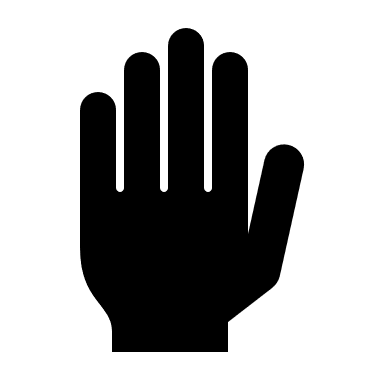 Masz prawo wniesienia skargi do UODO, gdy uznasz, iż przetwarzanie danych osobowych Ciebie dotyczących narusza przepisy ogólnego rozporządzenia o ochronie danych osobowych z dnia 27 kwietnia 2016 r.Podanie przez Ciebie danych osobowych jest obowiązkiem wynikającym z przepisów prawa……………………………………                                                                                            podpis wnioskodawcy   Nie podlega opłacie skarbowej – art. 2 ust. 1 pkt ….. lit. ….. ustawyz dnia 16 listopada 2006 roku o opłacie skarbowej (Dz. U. Nr 225, poz. 1635)